COUNCILForty-Eighth Ordinary Session
Geneva, October 16, 2014developments oN the plant breeders’ rights Act for ZanzibarDocument prepared by the Office of the Union

Disclaimer:  this document does not represent UPOV policies or guidance	The purpose of this document is to invite the Council to consider developments concerning the Plant Breeders’ Rights Act of Zanzibar (the Law) in relation to its decision of March 22, 2013. 	The Council, at its thirtieth extraordinary session, held in Geneva on March 22, 2013, decided to:	“(a)	note the analysis in documents C(Extr.)/30/4 Rev. and C(Extr.)/30/4 Add.;	“(b)	subject to the incorporation in the Plant Breeders’ Rights Bill for Zanzibar of the modifications recommended in paragraphs 26, 28, 30 and 35 of document C(Extr.)/30/4 Rev., and with no additional changes, take a positive decision on the conformity of the Plant Breeders’ Rights Bill for Zanzibar with the provisions of the 1991 Act of the International Convention for the Protection of New Varieties of Plants;	“(c)	note that the Draft Law of Plant Breeders’ Rights for Mainland Tanzania was adopted on November 5, 2012, and that the adoption of the Draft Law for Zanzibar is necessary for breeders’ rights to cover the whole territory of the United Republic of Tanzania;	“(d)	note that the Plant Breeders’ Rights Act for Mainland Tanzania, which was adopted on November 5, 2012, and published in the Gazette of the United Republic of Tanzania on March 1, 2013, had incorporated the changes presented in revision mode in the recommendations of the Council in its decision of November 1, 2012 (see document C/46/18 “Report on the decisions”, paragraph 15); 	“(e)	agree that the additional changes in the Plant Breeders’ Rights Act for Mainland Tanzania, as presented in the Annex to document C(Extr.)/30/4 Add., did not affect the substantive provisions of the 1991 Act of the UPOV Convention, and confirm the decision on conformity of November 1, 2012;	“(f)	inform the Government of the United Republic of Tanzania that, subject to the modifications recommended by the Council, at its thirtieth extraordinary session, held in Geneva on March 22, 2013 (see paragraph (b) above), being incorporated in the Plant Breeders’ Rights Bill for Zanzibar and the adoption of the Bill with no additional changes, the instrument of accession of the United Republic of Tanzania may be deposited;  and	“(g)	authorize the Secretary-General to inform the Government of the United Republic of Tanzania of that decision.”(see document C(Extr.)/30/8 “Report”, paragraph 13).	On August 18, 2014, the Secretary-General received a letter from Her Excellency Mrs. Sophia E. Kaduma, Permanent Secretary, Ministry of Agriculture, Food Security and Cooperatives of the United Republic of Tanzania, reporting that, on January 22, 2014, the Zanzibar House of Representatives had adopted the Zanzibar Plant Breeders’ Rights Act, 2014, and that, during the adoption procedure, additional changes had been introduced, which were not part of the decision of the UPOV Council of March 22, 2013.  The letter is reproduced in Annex I to this document. 	The Law incorporates the changes contained in the decision of the Council of March 22, 2013 (see paragraph 2, above).  The additional changes that were introduced during the adoption procedure, which were not part of the decision of the Council of March 22, 2013, are presented in revision mode in Annex II to this document (in English only).  The full text of the Law is provided at http://www.upov.int/meetings/en/details.jsp?meeting_id=33384.	 In the opinion of the Office of the Union the additional changes, which were not part of the decision of the Council of March 22, 2013, do not concern the substantive provisions of the 1991 Act of the UPOV Convention.  	The Council is invited to: 	(a)	note that the Plant Breeders’ Rights Act of Zanzibar, which was adopted by the Zanzibar House of Representatives, incorporates the changes in the decision of the Council of March 22, 2013 (see document C(Extr.)/30/8 “Report”, paragraph 13, and paragraph 2, above);  	(b)	agree that the additional changes, as presented in the Annex II to this document, do not concern the substantive provisions of the 1991 Act of the UPOV Convention, and, subject to that agreement, 	(c)	confirm the decision on conformity of March 22, 2013 and inform the Government of the United Republic of Tanzania that the instrument of accession of the United Republic of Tanzania may be deposited.[Annexes follow]C/48/18ANNEX IC/48/18ANNEX II / ANNEXE II / ANLAGE II / ANEXO II[In English only / En anglais seulement /
Nur auf Englisch / En Inglés solamente]EXTRACT FROM THE ZANZIBAR PLANT BREEDERS’ RIGHTS ACT, 2014(Changes to relevant Sections during the adoption procedure by the Zanzibar House of Representatives, on January 22, 2014, are presented in revision mode)ZANZIBAR PLANT BREEDERS’ RIGHTS ACT, 2014A BILLforAN ACT TO ESTABLISH PLANT BREEDERS’ RIGHTS AND OTHER MATTER RELATED THEREWITH [End of Annex II and of document / Fin de l’annexe II et du document /Ende der Anlage II und des Dokuments / Fin del Anexo II y del documento]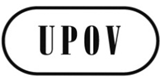 EC/48/18ORIGINAL:  EnglishDATE:  August 31, 2014INTERNATIONAL UNION FOR THE PROTECTION OF NEW VARIETIES OF PLANTS INTERNATIONAL UNION FOR THE PROTECTION OF NEW VARIETIES OF PLANTS INTERNATIONAL UNION FOR THE PROTECTION OF NEW VARIETIES OF PLANTS GenevaGenevaGeneva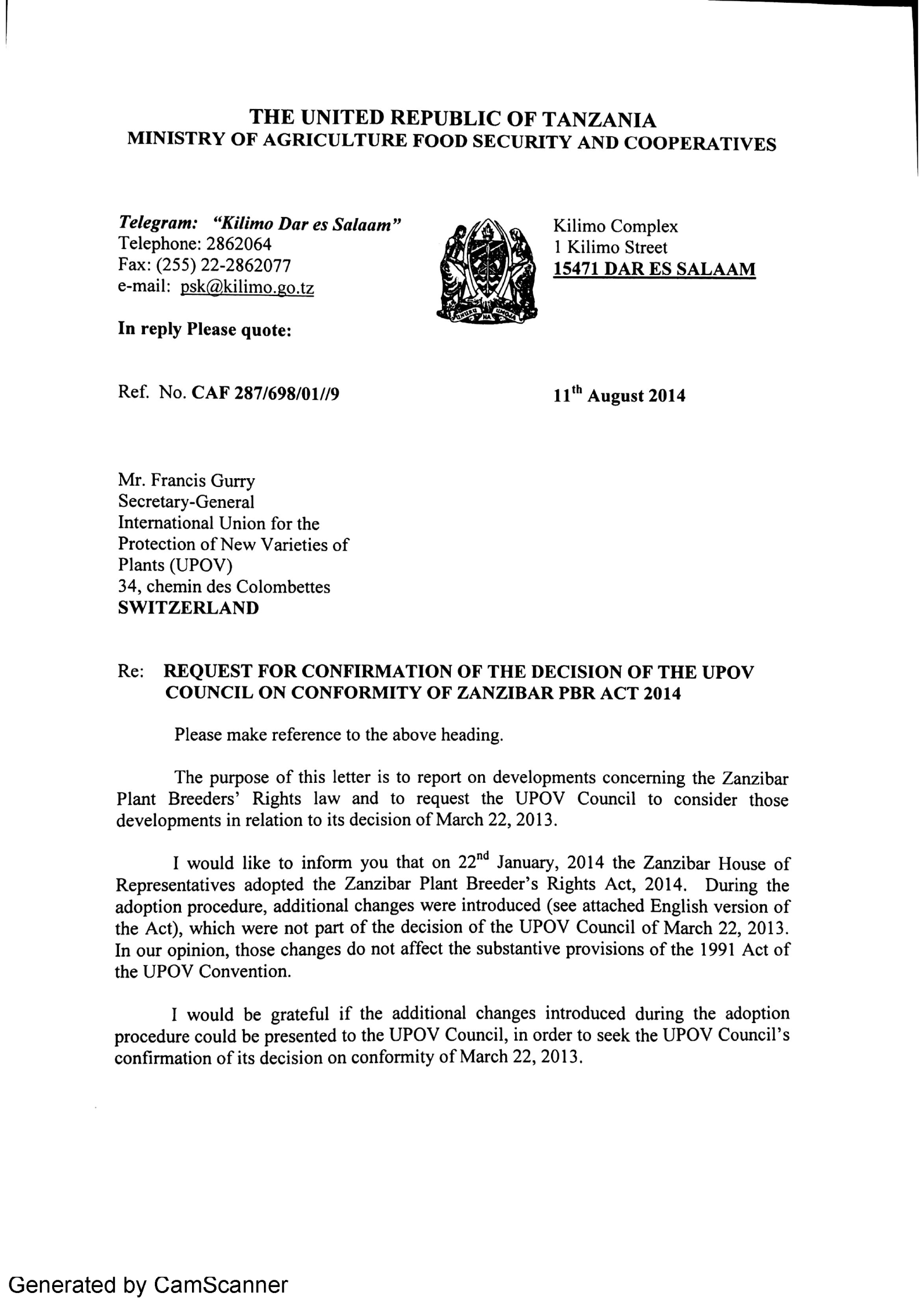 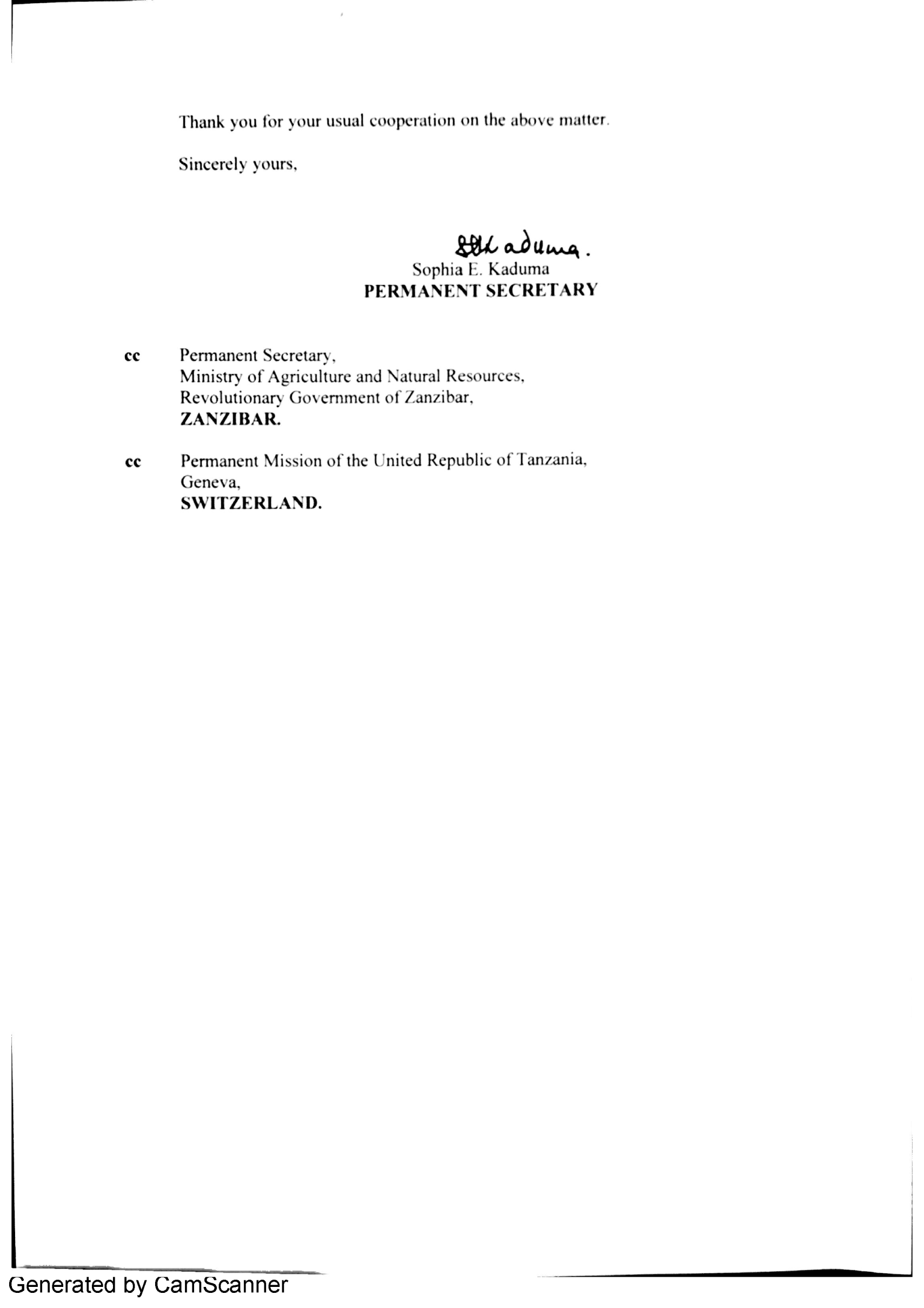 Short title and commencement.	1. […]	(2) Subject to sub section (1) of this Section, the Minister shall publish in the Gazette not more than six months since the date. of assented by the president.	[…]Interpretation.	2. […]	"Certificate'' means a certificate which approve the de[s]cription of the register as prescribed under Section 7 of this Act;	[…]PART IIPLANT BREEDERS'  RIGHTS REGISTRYEstablishment of the Registry Office.	3. There is hereby established within the Ministry responsible for agriculture, a unit an Office to be known as the Plant Breeders Rights Registry Office.	4. […]	(3)  For the purpose of this section, relevant qualification shall include at[]least Masters First Degree from any recognized institution in the field of agricultural science, law or related field with a minimum experience of five years in the said field.	[…]Plant Breeders' Rights Advisory Committee.	9. […]	(2) […]	(a)  one representative senior officer with qualification in agricultural science from the Ministry, who shall be the Chairperson to the Committee;	[…]	(g)  A Legal Officer from the Ministry;	[…][…]Meeting
and Procedure
of the Committee.	11. (1) The meetings of the Committee shall be convened by the Secretary of the Committee, in consultation with the Chairperson, once in every quarter of a year.	(2) The Chairperson may convene an extra ordinary meeting when deemed necessary.	(3) Subject to subsection (1) of this section, the Secretary shall give at least seven days notice in writing to each of the members of the Committee specifying the time and place appointed for and the business proposed to be transacted at a meeting of the Committee; Provided that the extra ordinary meeting may be convened on not less than twenty-four hours' notice.	(4) Subject to the other provisions of this Section, the Committee may determine the proceeding of its meetings.	(5) To constitute a quorum at a meeting of the Committee, the number of members present shall be more than half.	(6) Each member of the Committee shall have one vote and, in the event of equality of votes, the person presiding shall have a second or casting vote.	(7) No act or proceeding of the Committee shall be invalid or called in question on the ground of any vacancy in the post of any member, or any deficiency in the proceeding of the Committee.[…]PART VCONSIDERATION AND DISPOSITION OF APPLICATIONFiling date
of application.	22. […]	(3) The Minister shall enter into bilateral agreement with relevant Minister of Tanzania Mainland regulating the following:	(3)(a)  any application filed with [the] Registrar of Plant Breeders' Rights of Mainland  Tanzania shall to be recognized as an application, for the same variety, filed [with] the Registrar.	(b)  a grant of breeder's right made by the Registrar of Mainland Tanzania to be recognized as the grant made by the Registrar.	     (c)   distribution of fees for registration of plant breeder's right.[…]Disposition of applications.	29.[…]	(7) Subject to a bilateral agreement made under Section 22(3) of this Act, Any any grant of breeder's right made by the Registrar of Mainland Tanzania shall be recognized as the grant of breeder's right of the same variety made by the Registrar.[…]PART IXAPPEALSAppeal's Board.	44.(1) The Minister shall appoint an Appeal's Board consisting of three five members in which one two member[s] shall be an experts in legal matters and two three other members shall be experts qualified in agricultural science. […]